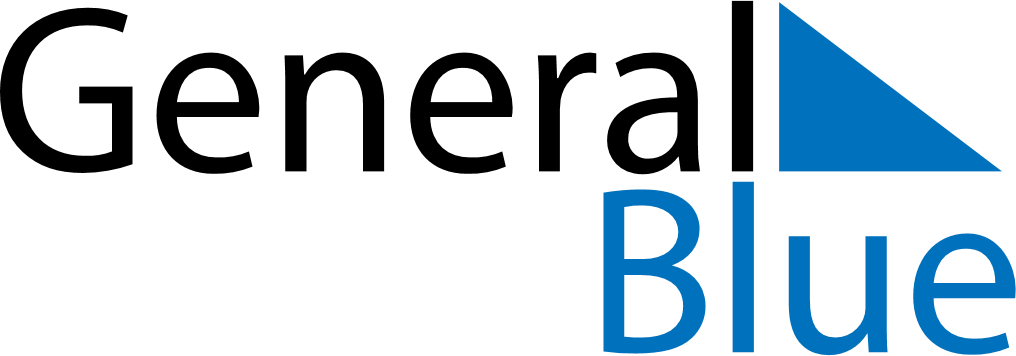 November 2024November 2024November 2024November 2024November 2024November 2024Hornindal, More og Romsdal, NorwayHornindal, More og Romsdal, NorwayHornindal, More og Romsdal, NorwayHornindal, More og Romsdal, NorwayHornindal, More og Romsdal, NorwayHornindal, More og Romsdal, NorwaySunday Monday Tuesday Wednesday Thursday Friday Saturday 1 2 Sunrise: 8:05 AM Sunset: 4:29 PM Daylight: 8 hours and 23 minutes. Sunrise: 8:08 AM Sunset: 4:26 PM Daylight: 8 hours and 18 minutes. 3 4 5 6 7 8 9 Sunrise: 8:11 AM Sunset: 4:23 PM Daylight: 8 hours and 12 minutes. Sunrise: 8:14 AM Sunset: 4:20 PM Daylight: 8 hours and 6 minutes. Sunrise: 8:16 AM Sunset: 4:17 PM Daylight: 8 hours and 1 minute. Sunrise: 8:19 AM Sunset: 4:15 PM Daylight: 7 hours and 55 minutes. Sunrise: 8:22 AM Sunset: 4:12 PM Daylight: 7 hours and 49 minutes. Sunrise: 8:25 AM Sunset: 4:09 PM Daylight: 7 hours and 44 minutes. Sunrise: 8:28 AM Sunset: 4:07 PM Daylight: 7 hours and 38 minutes. 10 11 12 13 14 15 16 Sunrise: 8:31 AM Sunset: 4:04 PM Daylight: 7 hours and 33 minutes. Sunrise: 8:33 AM Sunset: 4:01 PM Daylight: 7 hours and 27 minutes. Sunrise: 8:36 AM Sunset: 3:59 PM Daylight: 7 hours and 22 minutes. Sunrise: 8:39 AM Sunset: 3:56 PM Daylight: 7 hours and 16 minutes. Sunrise: 8:42 AM Sunset: 3:54 PM Daylight: 7 hours and 11 minutes. Sunrise: 8:45 AM Sunset: 3:51 PM Daylight: 7 hours and 6 minutes. Sunrise: 8:48 AM Sunset: 3:49 PM Daylight: 7 hours and 1 minute. 17 18 19 20 21 22 23 Sunrise: 8:50 AM Sunset: 3:46 PM Daylight: 6 hours and 55 minutes. Sunrise: 8:53 AM Sunset: 3:44 PM Daylight: 6 hours and 50 minutes. Sunrise: 8:56 AM Sunset: 3:42 PM Daylight: 6 hours and 45 minutes. Sunrise: 8:59 AM Sunset: 3:39 PM Daylight: 6 hours and 40 minutes. Sunrise: 9:01 AM Sunset: 3:37 PM Daylight: 6 hours and 35 minutes. Sunrise: 9:04 AM Sunset: 3:35 PM Daylight: 6 hours and 31 minutes. Sunrise: 9:07 AM Sunset: 3:33 PM Daylight: 6 hours and 26 minutes. 24 25 26 27 28 29 30 Sunrise: 9:09 AM Sunset: 3:31 PM Daylight: 6 hours and 21 minutes. Sunrise: 9:12 AM Sunset: 3:29 PM Daylight: 6 hours and 17 minutes. Sunrise: 9:14 AM Sunset: 3:27 PM Daylight: 6 hours and 12 minutes. Sunrise: 9:17 AM Sunset: 3:25 PM Daylight: 6 hours and 8 minutes. Sunrise: 9:19 AM Sunset: 3:23 PM Daylight: 6 hours and 3 minutes. Sunrise: 9:22 AM Sunset: 3:22 PM Daylight: 5 hours and 59 minutes. Sunrise: 9:24 AM Sunset: 3:20 PM Daylight: 5 hours and 55 minutes. 